RICHMOND RECREATIONTEDDY BEAR DOODLESSUPPLIES:-PAPER-MARKERS, CRAYONS OR COLORED PENCILS- 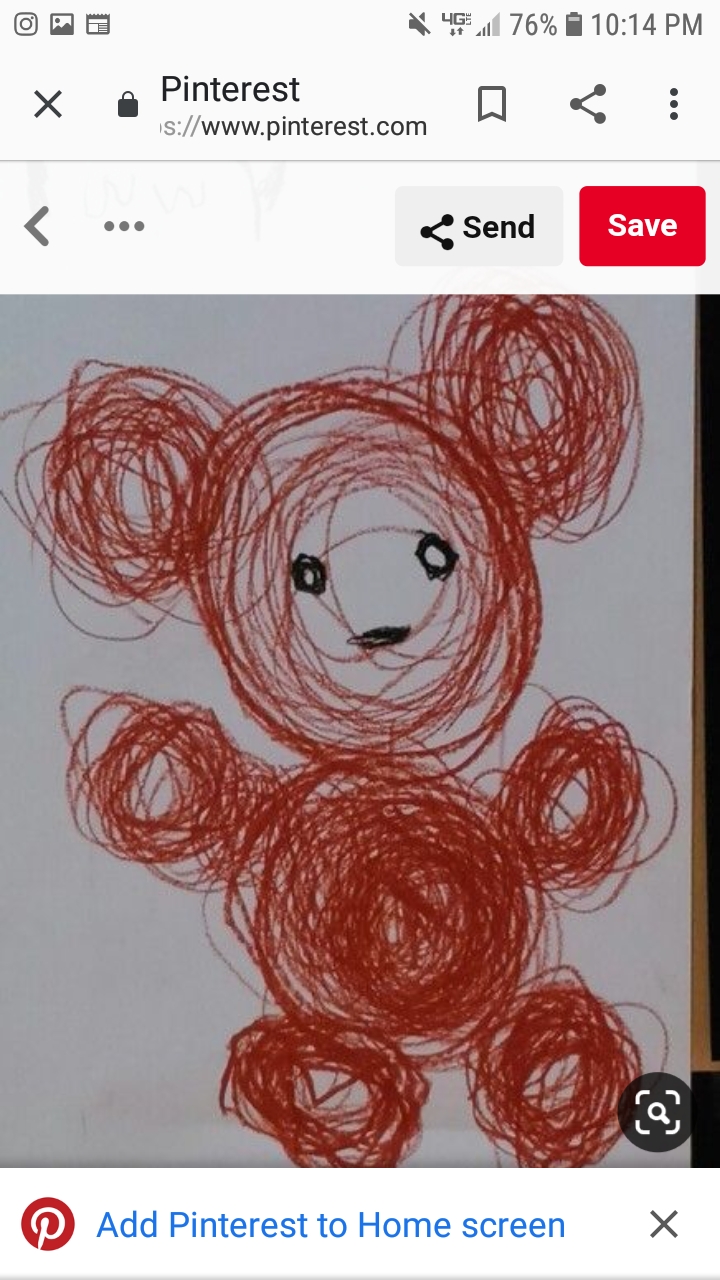 